О  внесении изменений в Правила благоустройства территории сельского поселения  Ямакаевский сельсовет муниципального района  Благоварский  район Республики Башкортостан      Руководствуясь Федеральным законом от 06.10.2003 г. № 131 «Об общих принципах организации местного самоуправления и Российской Федерации», на основании протеста прокуратуры Благоварского района № 31-2023 от 31.06.2023 года, Совет сельского поселения Ямакаевский сельсовет муниципального района Благоварский район Республики Башкортостан РЕШИЛ:        1. Внести в Правила благоустройства и санитарного содержания населенных пунктов сельского поселения Ямакаевский сельсовет муниципального района Благоварский район Республики Башкортостан (далее-Правила) следующие изменения:1.1.  п.п. «в» ч. 1 ст. 61 Правил «производить регулярную уборку от мусора и покос травы при высоте 10-15 см. на прилегающей к домовладению территории, своевременную уборку от снега подходов и подъездов к дому и на прилегающей территории;» исключить.1.2.  ч.10 ст. 63 Правил «Юридические и физические лица должны соблюдать чистоту и поддерживать порядок на всей прилегающей территории, обеспечить надлежащее санитарное состояние закрепленной территории.» исключить.1.3.  ч.13	ст.63 Правил «При наличии на территории юридического лица(индивидуального предпринимателя) или физического лица дороги, пересекающейся с дорогой (дорогами) общего пользования, содержание, ремонт и очистка такой дороги, а также прилегающей к ней территории осуществляется названными собственниками, владельцами, пользователями территорий (участков) за свой счет.» исключить.           2. Настоящее Решение вступает в силу со дня его официального опубликования.           3. Разместить настоящее решение на официальном сайте сельского поселения Ямакаевский сельсовет муниципального района Благоварский район Республики Башкортостан.Глава сельского поселенияЯмакаевский сельсовет                                                 А.А.Хусаинов с.Ямакай22.12.2023 г.№ 4-35БАШҠОРТОСТАН РЕСПУБЛИКАhЫБЛАГОВАР  РАЙОНЫ МУНИЦИПАЛЬ  РАЙОНЫНЫҢ ЯМАКАЙ АУЫЛ СОВЕТЫ АУЫЛ  БИЛӘМӘҺЕ  СОВЕТЫ	егерме тугызынсы сакырылыш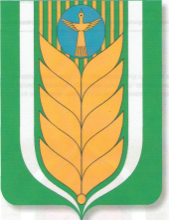  РЕСПУБЛИКА БАШКОРТОСТАН   СОВЕТ СЕЛЬСКОГО ПОСЕЛЕНИЯ                 ЯМАКАЕВСКИЙ СЕЛЬСОВЕТ              МУНИЦИПАЛЬНОГО РАЙОНА                                   БЛАГОВАРСКИЙ  РАЙОН   двадцать девятый созыв452748,  Ямакай ауылы, Сәскә урамы, 3                  Е-mail: 801105511018@mail.ruТел. 8(34747)3-16-31; 3-16-37  452748, с. Ямакай, ул.Цветочная, 3                Е-mail: 801105511018@mail.ruТел. 8(34747)3-16-31; 3-16-37           Қ А Р А Р           Р Е Ш Е Н И Е